ТЕРРИТОРИАЛЬНАЯ ИЗБИРАТЕЛЬНАЯ КОМИССИЯ
ГОРОДА УССУРИЙСКА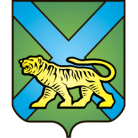 РЕШЕНИЕ г. УссурийскО времени (режиме) работы участковых избирательных комиссий избирательных участков №№ 2801-2867, №№ 2880-2887, №№ 3801-3831 при подготовке и проведении общероссийского голосования по вопросу одобрения изменений в Конституцию Российской ФедерацииВ соответствии с п. 5.10, п. 9.4, п. 10.6, п. 10.5 Порядка общероссийского голосования по вопросу одобрения изменений в Конституцию Российской Федерации, утвержденного постановлением Центральной избирательной комиссии Российской Федерации от 20 марта 2020 года № 244/1804-7 (в редакции постановления Центральной избирательной комиссии Российской Федерации от 2 июня 2020 года № 250/1840-7), руководствуясь решением Избирательной комиссии Приморского края от 16 июня 2020 года № 211/1510 «О времени (режиме) работы участковых избирательных комиссий при подготовке и проведении общероссийского голосования по вопросу одобрения изменений в Конституцию Российской Федерации» территориальная избирательная комиссия города УссурийскаРЕШИЛА:Установить время (режим) работы участковых избирательных комиссий избирательных участков №№ 2801-2867, №№ 2880-2887, №№ 3801-3831 период с 25 июня 2020 года по 30 июня 2020 года:- в случае организации голосования групп участников голосования на территориях и в местах, пригодных к оборудованию для проведения голосования (на придомовых территориях, на территориях общего пользования и в иных местах): с 8.00 часов до 14.00 часов;	- для организации голосования в помещении участковой избирательной комиссии: с 14.00 часов до 20.00 часов.Установить время (режим) работы участковых избирательных комиссий избирательных участков №№ 2801-2867, №№ 2880-2887, №№ 3801-3831 в период с 22 июня 2020 года по 30 июня 2020 года для осуществления иных полномочий участковых избирательных комиссий, в том числе связанных с приемом заявлений участников голосования о голосовании вне помещения, работы по уточнению списка участников голосования: с 14.00 часов до 20.00 часов.Поручить участковым избирательным комиссиям избирательных участков №№ 2801-2867, №№ 2880-2887, №№ 3801-3831 проинформировать участников голосования о времени (режиме) работы участковых избирательных комиссий.Направить настоящее решение в Избирательную комиссию Приморского края.Разместить настоящее решение на официальном сайте администрации Уссурийского городского округа в разделе «Территориальная избирательная комиссия города Уссурийска» в информационно-телекоммуникационной сети «Интернет».Председатель комиссии                                                                О.М. МихайловаСекретарь комиссии	    			                                          Н.М. Божко19 июня 2020 года                     № 266/1756